PROVINCIAL MARK INSTALLATION / YEAR BOOK RETURN 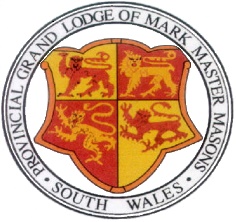 This form to be completed after the Installation Meeting and forwarded To:-                The Provincial Grand Secretary, M.A. Jones, Bridgend Masonic Hall, Coychurch Road, Bridgend CF31 2AP.OR email to:  provincialoffice@southwalesmarkmastermasons.co.ukOFFICERS  Invested on     FULL INITIALS ONLY TO BE SHOWN.  INDICATE WOR.  BRETHREN BY AN ASTERISK BEFORE NAMEAmendments. Give details of all amendments to lists printed in the last edition of the Year Book. (Copy Attached) Past Masters, Promotions and Deletions (stating reason), meeting dates.LodgeNoNumber of Subscribing MembersDate of  NEXT InstallationWMS.D.IPMJ.D.S.W.Ass.Sec.J.W.A.D.C.M.O.Org.S.O.I.G.J.O.StewardChap.StewardTreas.StewardReg.M.StewardSec.StewardDCStewardAlm.TylerCh.Stwd.RAM RepSENIOR WARDEN INVESTEDJUNIOR WARDEN INVESTEDADDRESSES – To include Postcode, Tel Numbers (home and mobile) and emailADDRESSES – To include Postcode, Tel Numbers (home and mobile) and emailW.M.S.W.J.W.Treas.Sec.Alm.Ch. Stwd.G P RepSigned:DateSecretaryTel. NoEmailMob. No